KАРАР		   		                          	            РЕШЕНИЕ  О внесении изменений и дополнений в решение Совета сельского поселения Миякибашевский сельсовет  муниципального района Миякинский район Республики Башкортостан от 13.11.2015 №20«Об установлении земельного налога»В соответствии с Налоговым Кодексом Российской Федерации и на основании экспертного заключения Государственного комитета Республики Башкортостан по делам юстиции от 20 апреля 2016 года №НГР RU03093609201500016 Совет сельского поселения Миякибашевский сельсовет муниципального района Миякинский  район Республики Башкортостан решил:Внести следующие изменения в решение Совета сельского поселения Миякибашевский сельсовет муниципального района Миякинский район Республики Башкортостан от 13 ноября 2015 года №20  «Об установлении земельного налога»:Пункт 2.1 дополнить абзацем следующего содержания:«- ограниченных в обороте в соответствии с законодательством Российской Федерации, предоставленных для обеспечения обороны, безопасности и таможенных нужд.»Абзац 1 пункта 3 изложить в следующей редакции:«	Отчетными периодами для налогоплательщиков-организаций, установить первый квартал, второй квартал, третий квартал  календарного года.»Абзац 2 пункта 3 изложить в следующей редакции:«	Установить для налогоплательщиков-организаций, сроки уплаты авансовых платежей не позднее последнего числа месяца, следующего за истекшим  отчетным периодом, исчисленных по истечении первого, второго и третьего квартала текущего налогового периода как одна четвертая соответствующей налоговой ставки процентной доли кадастровой стоимости земельного участка по состоянию на 1 января года, являющегося налоговым периодом.»Абзац 3 пункта 3 изложить в следующей редакции:«	Установить, что по итогам налогового периода налогоплательщиками-организациями земельный налог уплачивается не позднее 1 февраля года, следующего за истекшим налоговым периодом. Сумма налога, определяемая ка разница между суммой налога, исчисленная по ставкам, предусмотренным пунктом 2 настоящего решения, и суммами подлежащих уплате в течение налогового периода авансовых платежей по налогу.»Обнародовать настоящее решение путем размещения на информационном стенде в здании администрации сельского поселения Миякибашевский сельсовет муниципального района Миякинский район Республики Башкортостан по адресу: Республика Башкортостан, Миякинский район, с. Анясево, ул. Центральная, д.5  и разместить на официальном сайте в сети Интернет по адресу: http://sp-miyakibash.ru/.Контроль за исполнением данного решения возложить на постоянную комиссию Совета сельского поселения Миякибашевский сельсовет муниципального района Миякинский район Республики Башкортостан по бюджету, налогам и вопросам муниципальной собственности.Глава сельского поселения 						Р.А. Аминев с. Анясево № 5527.05.2016БАШКОРТОСТАН  РЕСПУБЛИКАҺЫМИӘКӘ РАЙОНЫМУНИЦИПАЛЬ РАЙОНЫНЫҢМИӘКӘБАШАУЫЛ СОВЕТЫ АУЫЛБИЛӘМӘҺЕ СОВЕТЫ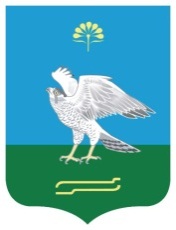 СОВЕТСЕЛЬСКОГО ПОСЕЛЕНИЯМИЯКИБАШЕВСКИЙ СЕЛЬСОВЕТМУНИЦИПАЛЬНОГО РАЙОНА МИЯКИНСКИЙ РАЙОНРЕСПУБЛИКИ БАШКОРТОСТАН